项目预算绩效自评报告项目名称：首届中国（宁夏）国际车展暨第十届  中国西部（银川）房·车博览会    组织单位：宁夏回族自治区财政厅              实施单位：宁夏报业传媒集团有限公司          项目联系人：高松                            邮    箱：714112645@qq.com联系电话：18795198050             填报日期：2019年3月30日      申报单位：宁夏报业传媒博览集团有限公司      第一章 项目的基本情况在自治区党委、政府的关怀支持下，在自治区党委宣传部的正确指导下，在组委会、执委会各成员单位的通力协作下，在社会各界的热情参与下，房·车博览会承载着转型发展的重任，以日益成熟的姿态完成了“十年磨一剑，一朝试锋芒”， 于4月28日至5月4日在银川国际会展中心成功举行。房·车博览会作为自治区党委、政府批准举办并予以扶持的全区重点节会之一，经过10年磨砺，服务日臻完善，专业化程度不断提升，品牌影响力日益扩大，已成长为中国西部地区备受认可的房地产和汽车产品展示贸易平台，影响力覆盖我区及陕西、甘肃、内蒙古等省区，对拉动重点消费领域，加强区域经济合作、展示宁夏开放形象、促进文化繁荣兴盛起到了积极作用。本届房·车博览会由自治区党委宣传部直管并指导，由宁夏日报报业集团、自治区住房和城乡建设厅、自治区商务厅联合主办，中国房地产业协会、中国汽车工业协会、住房和城乡建设部住宅产业化促进中心协办，宁夏报业传媒集团有限公司和银川市住房和城乡建设局具体实施。房·车博览会筹备和举办期间，得到了自治区党委常委、宣传部部长赵永清等领导的亲切关心和指导，给予组委会巨大鼓舞。赵永清同志在会前听取了组委会的工作汇报，开幕当天下午到现场观展指导，就房·车博览会如何提升可持续发展性，如何突出主题性和多元化，如何引领人民对美好生活的新期待提出更高要求。为贯彻落实好赵永清常委的指示精神，4月29日房·车博览会执委会组织各工作组在现场进行专题讨论，传达学习了赵永清常委的讲话，并要求各相关部门把指示精神落实到当前和下一阶段的实际工作中，不断提高政治站位，主动对标讲话要求，自觉将其作为办好本届及今后房·车博览会的新标尺，做好各项工作。按照国家产业发展的新趋向，根据赵永清常委的讲话要求，本届房·车博览会重点突出“新时代、新科技、新能源、新生活”的主题，不断强化引导作用，不断突出主题效应，不断丰富展示内容，不断提升文化含量，在有限的展期内充分向外界展现了宁夏经济社会发展的良好势头和强劲脉动，极大地发挥了会展经济在衔接产需、扩大消费、繁荣文化和促进供给侧改革、加快房地产去库存等方面的积极作用，为自治区的大庆之年献上一份厚礼，同时也为上半年的会展经济领域打开局面。本届房·车博览会共有来自区内外的95家经销商、汽车厂商和65个汽车品牌齐聚博览会，展出整车670多辆；此外还有广汇集团的300辆二手车整体亮相，参展经销商比上年增加17家，汽车品牌增加2家，展示车辆增加20辆；来自区内外的7家房地产商携30多个楼盘参展，30家家装建材企业现场为观展群众提供一站式服务；100余辆房车和300余名全国车友应邀参展；美术、书法大赛作品展和“十年·十人·实力”书画名家邀请展两个高规格书画展集中了全国各地及我区部分名家的400多幅书法、美术作品，让博览会弥散着翰墨清香，为博览会增添了文化亮色，博览会总展出面积超过6万平方米，为历届最大的展示面积。从展前到展会结束，共有60余家区内外媒体的200多名记者对本届博览会进行了全展期、全方位的精彩报道，各路新媒体全面发力对博览会进行高密度、高频次、多形式的报道，让博览会的影响力和辐射力不断扩大。另据统计，一些全国主流的APP、行业新媒体以及全区的热门新媒体全时段介入博览会宣传，活动的信息传播方式与速度均得到了扩展和提升。7天来，组委会和各个参展商安排的数十项各类文化、展示和发布活动你方唱罢我登场，充分彰显了房·车博览会的综合平台优势和多元融合特点。第二章 活动方案首届中国（宁夏）国际车展暨第十届中国西部（银川）房·车博览会活动方案作为西部地区最具知名度和影响力，市场拉动效应强劲的品牌综合展会，中国西部（银川）房·车博览会不知不觉间已迈向第十个年头。在过去的九年中，在自治区党委、政府的关心支持下，在自治区党委宣传部的指导下，中国西部（银川）房·车博览会遵循自治区的经济发展部署，紧扣民生需求，始终关注房地产业和汽车行业的最新变革与发展，聚焦新技术、新趋势、新产品给人民生活带来的变化，一路稳健前行。经过十年成长，中国西部（银川）房·车博览会已成为中国西北地区集权威性、规模性、专业性于一体，社会关注度较高、成交量最大的品牌车展和房展之一，影响受众覆盖我区以及陕西、甘肃、内蒙古四个省区。为充分发挥会展经济在实现经济繁荣、民族团结、环境优美、人民富裕，与全国同步建成全面小康社会目标中的积极作用，进一步提升宁夏对外形象，经自治区人民政府批准，由自治区党委宣传部主管并指导，宁夏日报报业集团、自治区住房和城乡建设厅、自治区商务厅主办，中国汽车工业协会等单位协办的首届中国（宁夏）国际车展暨第十届中国西部（银川）房·车博览会（以下简称“博览会”），拟定于2018年4月28日至5月4日在银川国际会展中心举办。为确保博览会各项筹备工作顺利开展，特制定本方案。一、活动背景党的十九大报告指出：“加快建设制造强国，加快发展先进制造业，推动互联网、大数据、人工智能和实体经济深度融合，在中高端消费、创新引领、绿色低碳、共享经济、现代供应链、人力资本服务等领域培育新增长点、形成新动能。”中国的汽车行业，在中国特色新型工业化道路稳步前行，已经连续九年成为世界最大的汽车产销国，汽车行业综合实力、产业结构转型、零部件产业配套能力诸多方面都取得长足的进步，与此同时，新能源汽车连续三年产销居世界首位，与国际先进水平同步。当前，中国汽车工业快速发展，科技环保时代的大幕已然拉开。汽车行业正在从传统的制造企业单纯造车发展成为集汽车设计制造、移动出行服务为一体的交通解决方案供应商，汽车产品从单纯的交通工具，逐渐转变为更为环保、更为智能、更为美好的生活方式，未来无限的可能正一幕幕展现在人们眼前。2018年，中国西部（银川）房·车博览会迎来十周岁，按照自治区党委常委、宣传部部长赵永清的要求：“房·车博览会十周年要展示“十年磨一剑”的风采，要突出创新驱动，要在智能化和新能源上有所侧重。”在这个特殊的时间段，按照国家发展战略的部署，顺应时代发展的需要，根据领导指示精神，房·车博览会也将华丽转身，用更精准的定位，更丰富的内涵，更专业的服务，倾力打造“中国（宁夏）国际车展”品牌。这是房·车博览会创新形式、转型升级、适应市场的必然选择，也将为房·车博览会十年华诞增添重彩一笔！二、活动时间1.首届中国（宁夏）国际车展：2018年4月28日（星期六）至5月4日（星期五）；2.第十届房·车博览会房展：2018年4月28日（星期六）至5月4日（星期五）。三、活动地点银川国际会展中心A馆/第十届房·车博览会房展展区BCDE馆及外围篷房/首届中国（宁夏）国际车展展区四、活动宗旨1.房·车博览会：展示魅力 引导消费 弘扬文化 繁荣经济2.国际车展：聚焦产品聚焦技术聚焦资源聚焦市场五、活动主题1.主题定位：至诚十载·共享未来2.车展主题：新时代新科技 新能源 新生活3.社会征集：根据会议部署，现已向社会展开主题征集，届时将从中遴选出适合本次节会的主题由组委会审定。六、展会定位打造西北地区乃至全国具有国际化、专业化、品牌化特征的专业车展和综合性博览会，逐步向国际专业车展迈进。以创新驱动为引领，以服务民生为己任，突出车展的行业风向标和市场拉动作用，为宁夏的招商引资构建桥梁，为国家相关政策宣传提供窗口，为引导健康的生活理念、消费理念、环保理念搭建平台。七、展会规模1.品牌车展面积4.4万平米（含室外专业展棚1.4万平米）；2.房展面积5000平方米；3.新能源展区1000—2000平方米。4.国际美食节、美术书法展及其他展示内容1万平米；5.总计约6.1万平米。八、展会亮点1.新能源展区首次亮相，倡导全新生活方式。组委会将首次打造1000至2000平方米的新能源展区，整合多个品牌，以新能源汽车产品展示、配套设施展示、国家政策解读、现场技术演示为主体，倡导绿色、低碳、环保的出行方式和消费理念。2.车展与房博会分离举办，市场定位更加精准。此次博览会，车展采取独立空间，房博会单独一馆举行，不再出现你中有我，我中有你的混乱局面，定位更精准，以独立的体系发展。3.广泛应用新技术，大力突出新形象：在博览会整体形象展示上注入新元素，统一设计视觉传达导视系统，广泛使用宣传展示的新材料，借助新手段提升活动形象。4.全面优化展会服务，不断强化现场管理：进一步优化现场规划，提升现场服务水平，工作人员及志愿者统一着装，配备专职讲解人员，统一设置服务区服务点，严格杜绝小商小贩，严格管控现场噪音，打造文明车展。5.管理引入科技手段，安全环保高效并行：本届房·车博览会将大力推行网上售票、移动终端售票，推出电子票、网上预售票服务，减少实体门票的印刷制作，让票务工作更规范、环保、安全。6.突出创新驱动引领，凸显智慧互联应用：展会活动和展览设置将充分体现创新元素，大范围突出高科技、智能化的应用展示，突出新能源动力板块的展示，引导正确健康的消费发展方向。九、展会优势1.大平台：十年打造，群众信赖，品牌含金量高，媒体平台支撑，致力成为西北顶尖的专业车展与房博会；2.大实力：自治区党委、政府重点支持的三大节会之一，市场化程度高、服务体系完善的成熟会展项目；3.大传播：逾千万立体式宣传投入，宁夏日报报业集团全媒体矩阵倾情巨献；4.大优惠：每年宁夏最先开幕的大型展会，汽车厂家和房产开发商给予最大优惠力度；5.大惊喜：丰富活动精彩纷呈，汽车与时尚文化完美嫁接，香车美女营造视觉盛宴；6.大手笔：宁夏报业传媒集团专业运营团队，十年磨一剑，倾力打造宁夏社会影响最好，交易量最大的车展与房博会；7.大规模：银川国际会展中心全馆加室外展棚展区，超过4万平方米纯车展；8.大格局：立足于汽车工业发展前沿，立足于市场需求最前沿，立足于科技创新最前沿，以大格局引领大市场。十、主要活动围绕各项主要展示活动，本着隆重、节俭、高效、务实、创新的原则，重点开展以下活动：（一）开幕式时  间：2018年4月28日（星期六）上午9时（暂定）地  点：银川国际会展中心（二）首届中国（宁夏）国际车展 1.各类整车①乘用车（轿车、跑车、SUV、MPV、房车、改装车、概念车等）②商用车（大中型客车、轻型客车等）③厂商新车发布会等（参展展品可采用实物、模型、图片、声像宣传片、产品介绍等形式）。④国际顶级名车展示：世界顶级名车亮相凤城，展现高端品质，吸引观众眼球。2.汽车零部件发动机、底盘系统、制动系统、行驶系统、转向系统、车身及零部件系统、排气系统、轮胎3.汽车售后相关产品汽车电器、汽车配件、汽车养护设备及用品、车辆改装设备及用品、汽车检测维修设备及工具、汽车快修连锁店、售后服务连锁店、漆厂设备、停车场设备、汽车技术展示、汽车专业媒体、俱乐部、协会和服务、汽车信贷及保险机构以及汽车相关服务业（三）新能源&智慧专区展示①新能源汽车专区：集合各品牌新能源汽车单独划分展区进行展示，提现本次环保与科技的主题。②智能汽车美好体验生活展示专区：无人驾驶等一系列高精尖技术精彩亮相。（四）中国（银川）房车旅游产业博览会积极助推全域旅游发展，以精品房车、房车旅游线路、房车装备、户外装备、房车配件等为主要展品，在大博览会的品牌下延伸出分支品牌。（五）第十届房·车博览会房地产展1.房地产精品展示展示房地产开发企业形象，展示各类住宅、保障房、商住楼宇、商铺、写字楼等，本届展会将重点突出养老地产、旅游地产板块。2.家居家装展示重点展示家居家装界流行趋势、新材料展示、企业形象和消费知识等。3.中介服务展示银行、保险、物业、法律等相关部门现场政策咨询等服务。（六）分项活动（26项，部分待定）1.会议类活动（3项，待定）：①“携手10载·精彩未来”汽车传媒发展论坛（项目采取市场化运作方式，以传媒视角解读未来汽车发展）；②2018宁夏国际车展新能源汽车发展峰会（项目采取市场化运作方式，重点关注新能源洗车发展的新动向和未来趋势）；③2018宁夏国际车展“房车与全域旅游”发展论坛（项目采取市场化运作方式，重点关注房车旅游发展与宁夏全域旅游结合，以及房车旅游发展方向）；2.文化类活动（4项）：①第十届房·车博览会美术书法大赛暨优秀作品展（品牌活动，影响较大，是不可或缺的文化元素）；②十年·十家——宁夏水墨名家邀请展（邀请宁夏十位有影响力的名家和具备发展潜力的新锐画家，打造一场标志性的文化活动，成为第十届房·车博览会的一大亮点）；③2018宁夏汽车音乐节暨“在路上”——宁夏原创音乐大赛（宁夏原创音乐发展较好，在全国很有影响，摇滚乐和民谣与汽车和旅行是易搭配的文化生活方式，此项活动关注度较高，社会影响力和后续效应比较突出）；④房·车博览会爱心慈善书画拍卖会（房车博览会期间的慈善类活动，可以推出一部分我们收藏的中低端作品，同时可以代表组委会奉献爱心）；3.互动类活动（3项）：①2018宁夏国际车展“官方护照”体验活动（待定，参照国际车展及世博会的方式，推出“护照”体验活动，确保观众能够到每个展位，增强观展效果）；②大型试乘试驾活动；③“我看房·车博览会精彩十年”房·车博览会自媒体大赛；4.推介类活动（4项）：①甘肃碌曲旅游专场推介会；②参展企业路演推介专场；③国际名模车展走秀；④VR综合展示及宣传活动；5.商业类活动（6项）：①2018宁夏国际车展“国际美食节”（待定）；②宁夏非遗精品展暨旅游商品展；③2018宁夏国际车展形象代言人选拔赛；④汽车场地漂移表演；⑤广场舞街舞大赛；⑥中国（银川）房车旅游产业博览会；6.评选类活动（4项）：①“第二届宁夏好司机”评选活动；②房·车博览会10年忠实客户评选活动；③房·车博览会10年优秀工作者评选活动；④第十届宁夏房地产价值评选活动；7.儿童类活动（2项）：①“我的梦想之车”青少年征文大赛；②“传承·筑梦”宁夏中小学生现场书法大赛；（七）经贸洽谈及签约仪式（八）闭幕式及颁奖典礼十一、组织领导机构（一）主管、直管、主办、协办、组委会成员单位、实施单位1.主管单位宁夏回族自治区人民政府2.直管/指导单位宁夏回族自治区党委宣传部3.主办单位宁夏日报报业集团宁夏回族自治区住房和城乡建设厅宁夏回族自治区商务厅4.协办单位中国房地产业协会中国汽车工业协会住房和城乡建设部住宅产业化促进中心宁夏房地产业协会5.组委会成员单位宁夏回族自治区公安厅宁夏回族自治区财政厅宁夏回族自治区文化厅宁夏回族自治区卫生和计划生育委员会宁夏回族自治区旅游发展委员会宁夏回族自治区质量技术监督局宁夏回族自治区食品药品监督管理局宁夏回族自治区博览局银川市人民政府银川市金凤区人民政府银川国际会展中心6.实施单位宁夏报业传媒集团有限公司银川市住房和城乡建设局（二）组织委员会为统一部署，加强领导，活动设立组织委员会，审议决策重大事项。主    任：周庆华  宁夏日报报业集团党委书记、社长副 主 任：刘德军  自治区住房和城乡建设厅副厅长沙  新  宁夏日报报业集团党委副书记、总编辑梁万荣  自治区商务厅总经济师成    员：李德胜  自治区公安厅副厅长杨冬梅  自治区财政厅总会计师柳  萍  自治区文化厅副厅长黄  涌  自治区卫生和计划生育委员会副主任党建平  自治区旅游发展委员会副主任陈旭东  自治区质量技术监督局总工程师马如林  自治区食品药品监督管理局副局长张利伟  自治区博览局副局长徐  庆  银川市人民政府副市长王  强  宁夏报业传媒集团公司总经理张  静  银川市住房和城乡建设局副局长赵会勇  银川市金凤区区长马三洋  银川市国际会展中心主任（三）执行委员会执行委员会是大会常设性工作机构，负责执行组委会的各项决定，活动的决策、组织及实施。主    任：王  强  宁夏报业传媒集团公司总经理副 主 任：徐  梅  自治区住建厅房地产处处长毕立萍  自治区商务厅市场体系建设处处长马文锋  宁夏日报报业集团副总编辑成    员：刘占军  宁夏报业传媒集团公司副总经理杨学农  宁夏日报报业集团副总编辑张国礼  宁夏日报报业集团副总编辑张九阳  宁报集团副总编辑，新消息报总编辑邓  超  自治区公安厅治安管理总队总队长马春梅  自治区财政厅教科文处处长郝晓明  自治区卫计委应急办主任吴建平  自治区文化厅艺术处处长郭永龙  自治区旅游发展委员会促进处处长雷  聪  自治区质监局特种设备处处长罗  静  自治区食药监局餐饮食品监管处处长田菊萍  自治区博览局会展处副处长连小芳  宁夏日报报业集团总编辑助理何改民  宁夏报业传媒集团公司副总经理白  涛  宁夏报业传媒集团公司副总经理黄  勇  宁夏报业传媒集团公司副总经理董立军  宁夏报业传媒集团公司副总经理魏志胜  宁夏报业传媒集团公司纪委书记曲惠民  宁夏日报报业集团办公室主任王  健  宁报集团报业发展研究部主任于  海  宁夏互联网新闻中心总编辑杜海涛  新知讯报总编辑吴国兴  宁夏报业传媒广告公司经理王凯滨  宁夏报业传媒物业公司经理安  宁  宁夏报业传媒博览集团经理陈月梅  宁夏报业传媒集团计财部副部长张  静  宁夏报业传媒集团公司办公室副主任汪宏旭  宁夏报业传媒博览集团副经理兼网络        数字公司负责人马  涛  宁夏报业传媒博览集团副经理执委会办公室设在宁夏报业传媒集团有限公司。十二、职责分工（一）宁夏日报报业集团。负责国际车展及房·车博览会活动的整体策划、宣传和具体方案的制定工作；邀请、落实相关领导出席开、闭幕式；负责协调中央驻宁、周边省区及自治区有关媒体对博览会进行宣传推介，营造良好的舆论氛围。（二）自治区住房和城乡建设厅。根据组委会的安排，配合组委会协调房展的参展单位；组织协调参展开发企业制定活动期间现场房屋销售的相关优惠政策；配合组委会制定房地产价值系列评选活动标准及参评范围；协助邀请中国房地产业协会、住房和城乡建设部住宅产业化促进中心为本次活动协办单位。（三）自治区商务厅。配合组委会协调汽车经销商积极参与，并对相关评选活动评选标准及参评范围给予指导。（四）自治区公安厅。负责监督指导主办方做好整个活动期间的安全保卫、消防安全和交通秩序等工作。（五）自治区财政厅。负责房·车博览会政府补贴资金的落实工作；负责对博览会期间相关优惠政策的指导和把关。（六）自治区文化厅。负责活动中各项文化交流、演艺活动的协调与审批，给予具体实施单位专业指导和支持。（七）自治区卫生和计划生育委员会。负责活动期间传染病预防、突发公共事件的卫生应急处置，为开（闭）幕式及参与人数较多的活动提供现场医疗卫生保障。（八）自治区食品药品监督管理局。负责活动期间场馆及周围食品销售及餐饮服务食品安全监督管理，并就相关工作给予指导。（九）自治区旅游发展委员会。负责活动期间涉及旅游方面活动的景点安排协调工作，负责活动期间文化旅游推介等活动的指导和协调工作。（十）自治区质量技术监督局。负责活动期间场馆电梯等设备的安全检查及相关指导工作。（十一）自治区博览局。负责活动场馆的协调衔接；负责提供专业的会展资源支持；负责邀请国内会展界的专业媒体、机构参与本次节会。（十二）银川市人民政府。负责协调落实活动场馆，确保活动期间场馆及相关设施正常运转；制定活动期间银川市房、车展销售的有关优惠政策；协调解决银川市区主要街道活动氛围营造（如沿街道旗）等，协调解决场馆相关设备的正常使用。（十三）宁夏报业传媒集团有限公司。负责国际车展及博览会的具体实施工作。负责组织实施本次博览会开幕式、闭幕式暨颁奖典礼；负责本次活动的招商招展工作；在各承办单位的协助下，承担各个活动项目的设定、实施等具体工作；负责对外联络及经费筹措工作；完成组委会安排的其他工作。（十四）银川市住房保障局。负责在举行房·车博览会分会场活动时协调房展参展单位；对活动期间涉及房地产参展及现场交易活动相关优惠政策给予指导；协助进行房地产价值系列评选活动；协调保障性住房参展事宜。（十五）银川国际会展中心。负责本次活动场馆、馆外场地的提供及附属服务、管理，协助搞好本次活动的布展、撤展工作，保障场馆相关设备的安全、正常运行。十三、支持媒体（一）人民日报宁夏分社、新华社宁夏分社、中央人民广播电台、中央电视台、光明日报、经济日报、中国新闻社、中国科技报、中国建设报、中国房地产报、中国汽车报、汽车时尚报、中国会展杂志、美术报、中国书画报。（二）新华网、人民网、经济网、新浪网、搜狐网、太平洋汽车网、宁夏新闻网、宁夏网、中国房网、宁夏报业传媒集团官网、宁夏会展在线。（三）宁夏日报、宁夏广电总台、新消息报、宁夏法治报、新知讯报、小龙人学习报、宁夏日报客户端、宁夏手机报、银川广电集团、华夏能源报、银川晚报、银川电视台、石嘴山日报、吴忠日报、固原日报、中卫日报、石嘴山广播电视台、吴忠广播电视台、固原广播电视台、中卫广播电视台。（四）陕西、甘肃、内蒙相邻地区媒体及新媒体。（五）特别支持媒体：看天下、博客天下。第三章 现场工作对接表第四章 展位示意图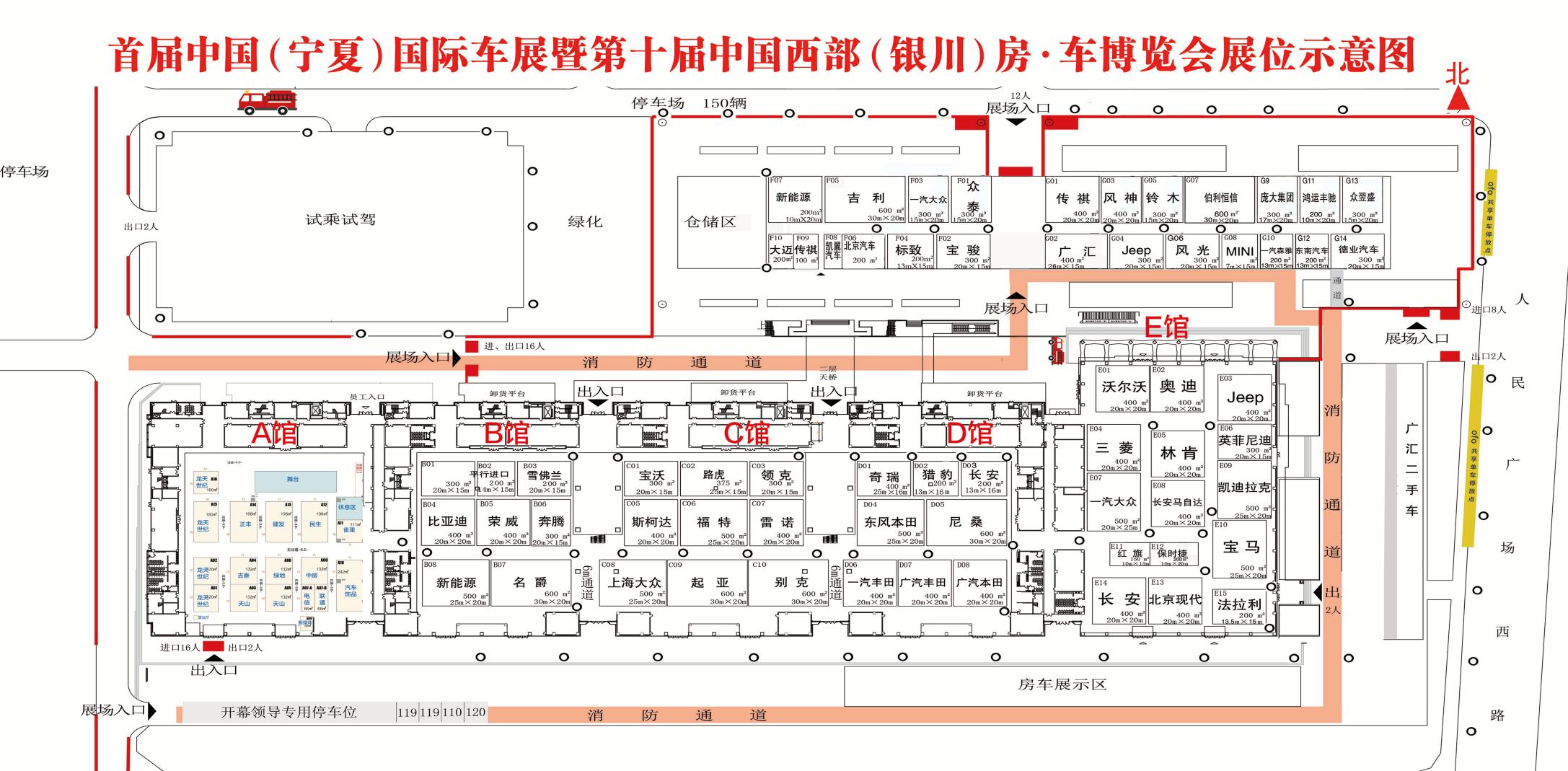 第五章 绩效管理工作开展情况财政预算安排补助经费100万元，实际到位100万元。博览集团严格按照上级要求，执行预算绩效管理工作。积极落实文件精神，不断强化绩效理念，并结合自身实际，切实抓好预算绩效管理系列工作。第六章 主要成果本届房·车博览会坚持把社会效益放在首位，多措并举确保实现社会效益和经济效益的相统一，在全国同类展会普遍“遇冷”的大环境下，取得了较为丰硕的成果。一是引导科学消费理念的作用不断增强。走进新时代，感受新科技，了解新能源，拥抱新生活是组委会本届力求实现的目标，为了突出博览会传播正确消费理念，引领健康消费潮流的综合属性，房·车博览会从活动设定到宣传推介，都贯穿着“引导”的内涵。为了倡导“绿色”发展理念，展会组委会专门拿出一块“黄金展位”，投资数十万元首次打造了500多平方米的公益新能源车展区，路虎、宝马、荣威、名爵、比亚迪等14个汽车品牌的新能源车辆集中登场，现场还进行了新能源车配件、政策解读等视频演示，让观展者直观全面地了解新能源车的情况，引导观展群众认识新能源汽车是未来汽车产业转型升级的发展趋势。在“新能源”风潮的影响下，比亚迪的新能源车在展会期间每天销售至少在6辆以上。在房地产和家装展区，“绿色·环保”继续扮演展会的主角，绿色家装和环保建材越来越受到消费者的认可。集装箱式别墅、阳光房等新集成产品受到了观展群众的欢迎，从一定程度上引导了我区房屋、汽车、家居、出行等领域的供给侧产品、商品改革，对优质生活的“风向标”作用日益显现。二是重点消费领域“晴雨表”作用日益显现。本届房·车博览会参展房企和楼盘数量虽然大幅度减少，但总成交额并未到影响，宁夏本土实力型房企中房、建发、北控民生、正丰、吉泰及外地房企天山集团、绿地集团带来的30多个楼盘受到观展群众热捧，房展预约登记2263组，缴纳订金43套。    据业内人士分析，此次房·车博览会上房地产的稳定表现，恰恰说明博览会已经成为宁夏房地产市场的“晴雨表”。房·车博览会上，好房子、好服务、好社区“三好住宅”的理念、“工匠精神”理念、幸福人居理念层出不穷，经过多年市场大潮冲刷，宁夏本地知名房企依靠高品质的产品、良好的口碑、细致的服务等成功掌握市场的主动权。    本届展会上，购房群众改善型需求占比在持续增加，首次置业就选择改善型住宅的购房者不在少数。购房者在各楼盘咨询时，已不再仅仅注重价格、楼层、地段等，更注重房屋品质、物业管理、居住环境、生活配套等因素。刚需占主流市场的情况已渐渐向改善型住宅转变。从本届展会可以看出，无论是房企还是购房者，关注点都已在向“住好房子”转变，这从侧面说明，老百姓对美好生活的需求在提升，对房企盖好房子的期盼在不断提高。三是繁荣市场拉动消费能力发挥稳定。根据大数据分析，从整体观展人数、参展企业数量、活动丰富程度、展示产品数量及面积来看，房·车博览会已经成为宁夏乃至西北地区毋庸置疑且发展稳定的重要产品展示发布及贸易平台，也是我区规模最大、影响最广、效果最好，深受群众欢迎的大型综合博览会之一，对我区的房地产和汽车市场有着举足轻重的作用。据不完全统计，本届博览会共有近25万名来自我区和周边省区的观众踊跃观展，17款新车隆重首发，现场销售汽车1933辆，汽车销售实现交易额2.96亿元；房车现场售出14辆，交易额333万元；房展预约登记2263组，缴纳订金43套，博览会总成交额3.01亿元。虽然各项数据指标较往年有不同程度下滑，但是博览会的基本人气依然在期望值之内，总成交量和成交金额均为我区上半年的房地产和汽车销售市场注入了一剂“强心针”。第七章 博览会亮点在自治区党委宣传部管理指导下，组委会各成员单位相互协作，努力寻求创新突破，在总结历届展会得失的基础上，让本届房·车博览会呈现出了新的特色及亮点。一是转型迈出关键步伐，功能转变初见成效。按照赵永清常委去年考察房·车博览会时提出的要求，组委会认真研究，提早筹划，针对房·车博览会的转型发展做出诸多努力，积极从消费型展会向引导型展会转变，从混合型展会向专业型展会转变，勇敢迈出了探索的步伐。在创新驱动、文化助阵、服务为先、专业实施的原则下，本届博览会在综合服务、文化内涵、整体宣传、安全保障等方面取得了新的进步，尤其是在全国同类展会普遍“降温”的情况下，交出了一份可圈可点的答卷。另外，今年首届中国（宁夏）国际车展以专业车展形式登场，告别了过去车中有房、房中有车的混合展览方式，进军国家专业车展行列。二是房车展售表现突出，文化旅游融合前景看好。本届房·车博览会，组委会特邀全国各地的300多位房车车友和100余辆房车以及多家房车企业参会，成功实施了“房·车博览会中国房车旅游大会”展中展项目，这也是房·车博览会连续三次专辟房车的展示、交流、销售专区，让消费者对房车旅游、露营旅行这种新的生活方式有了更深入的了解。房车被称为“汽车上的家”，是在国际上非常流行的现代旅行方式，把生活和出行完美地融为一体。本届展会现场售出房车14辆，交易额达333万元，有200余名观众预约试乘试驾，为三年来的最佳成绩。专业人士对此次房·车博览会房车销售呈现的火爆景象并不感到意外，在宁夏大力发展全域旅游的背景下， 随着国家、自治区配套政策的出台，房车旅行将会被更多的人认知，房·车博览会也将利用好平台作用，引导越来越多的宁夏人和周边省区群众关注房车旅行，助推全域旅游发展，推进慢游和深度游的普及。三是新闻报道多点开花，融媒体宣传效益扩大。本届房·车博览会，区内外各路媒体八仙过海各显其能，专题、直播、短视频、H5、VR等宣传手段不一而足，让博览会的整体宣传效应得到了不断扩大，截至5月7日，百度搜索“第十届中国（西部）房·车博览会”信息多达273万条，比上届词条信息数翻一番。宁报集团共派出64名记者上会，旗下各媒体发布稿件达700余篇（幅），创历届博览会新高。各家传统主流媒体以及数十个移动客户端、微信公众号、微博等，均以视频访谈、实时直播、现场互动等方式，高密度地对展会进行了不同角度的强势宣传，传播渠道的多元化，让房·车博览会的海量信息被广泛传播，展会的品牌影响力不断被扩大。    本届展会继续推出网上VR房车展，线上观展的新模式吸引了2万多观众参与；宁夏日报客户端、宁夏新闻网在展会现场设置了融媒体直播间，邀请连续10年参展的房企、车企负责人做客直播间，受到参展商的广泛好评，访谈视频被大量转发、点赞；截至展会闭幕当日，宁夏日报微博、微信公众号发布80余篇稿件，阅读量近26万人次；新消息报的41条微博稿件，阅读量达50万＋；尝试进行了《56辆高尔夫，摆出来“房车”二字》等5场现场云发布；宁夏法治报新媒体团队进行了《下一个梦想，新能源汽车》等六场直播，并开通了聊天互动通道，最高一场直播收获了8.6万余网友的现场围观。四是文化多元素注入活力，整体品质得到提升。本届房·车博览会，组委会借鉴广州国际车展、深圳文博会等国内顶尖专业展会的办会模式，在博览会氛围统一、细节服务等方面植入了丰富的文化元素，使得博览会的整体形象大为改观。本届展会重点突出10周年“行稳致远”的坚实与厚重感，除了让人眼前一亮的大型户外造型外，每个场馆的门头、参展商信息墙等都以统一的VI形象示人，让博览会的“国际范儿”越来越足。此外，博览会在户外广告等方面在宁夏首次引入环保超轻超薄材料，既节约成本又提升档次。在票证管理方面，首次采取数字化证件，管理水平趋向科学化、规范化，大数据管理的应用初见效果。五是组织严密安全可控，展会运行平稳有序。房·车博览会综合体量大，人流密度高，安全工作压力巨大。按照自治区党委宣传部的要求，结合自治区公安厅的安排，组委会将本届安保工作放在绝对第一的位置，高度重视，周密部署，提前制定了展会的全套安保应急预案，同时出台了针对“五一”小长假的专项预案。为了缓解观展群众停车难的问题，组委会还专门协调了周边单位的停车场用来停放观展车辆，有效解决了交通拥堵问题。在三级公安、消防部门以及安保公司的大力协助下，博览会现场安排专业安保人员、公安干警、特警、交警、消防战士、城管、120急救人员等总计近500人参加现场值守，在北京路、上海路、广场西路和礼盛巷进行了安全布控，是历届以来安保范围最广的一届。博览会期间，为有效控制因人流量较大给活动造成的拥挤压力，组委会在每个人员聚集区、消防通道转折处、消防步梯口、场馆主会场等都安排工作人员、安保人员专职把守，并配备扩音器、引导指示牌和消防工具，做到了环环相扣，衔接到位。在各方的努力下，房·车博览会从布展、展中到撤展实现了安全、平稳、有序运行，展会内外秩序井然，未出现交通拥堵、场面失控及群众停车难的问题。第八章 存在的问题10年发展，成长的印记清晰可见，但随之暴露的问题也无法回避，亟需破题之举。经初步统计，本届车展暨博览会现场销售汽车1933辆，较上年减少1889辆，减幅49.43%；汽车销售实现交易额2.96亿元，比上年减少1.84亿元，减幅38.34%；区内外的7家房地产商参展，比上年减少8家；总观展人数近25万人，比上年减少2.1万人次。在主要数据大幅度下滑的背后，是房·车博览会面临的诸多问题：一是存在展会创新能力不足。10年发展，房·车博览会更多是注重了规模的扩大，注重成交量的多少，在自身的创新上着力不多，每年的展会主题不够突出，主题与内容的结合不够紧密，吸引群众眼球的亮点设置不多，展示内容缺少“话题性”和“独一性”，活动设置过于老套，这些都成为影响展会发展的关键因素。二是存在有效供给服务转型不到位。随着国内汽车市场由井喷期转向饱和期，目前老百姓用车的刚性需求在逐步减弱，我区尤其是银川市的普通家用车数量已基本达到饱和。当前，老百姓对美好生活的进一步向往以及环保理念的不断提升，使得市场对高品质、高性价比的高端家用车及新能源家用车的需求逐步增强，传统车展以销售为主的模式已经不能适应新的市场需求，本次车展虽增加了部分车型新车上市发布、新能源展位，但还是和市场的需求有一定的差距，转型不彻底。同时，本次展示交易的主体仍然是商品房和整车，配套的汽车配件、汽车文化、汽车衍生品的展示非常少，特别是体验式服务很少，尤其是新能源车等热点展品却几乎没有体验环节，让消费者无法获得直观感受。房车的展示虽然已有规模但还不到位，与之相关的如租赁业务等也未涉及，因而导致博览会的内在吸引力明显欠缺。三是车展市场存在无序竞争。今年三至四月份，银川市共举办了各类车展达九场之多，太平洋汽车网、e车网、团车网、银川晚报等单位轮番上阵，3.15期间几家单位还在银川国际会展中心举行了与房·车博览会同规模的车展。此类车展也有一定的宣传资源，且收费低廉，招商基本囊括了银川地区所有的汽车经销商。同质化展会频频获批举办的乱象，无疑给自治区三大节会之一的房·车博览会带来了致命的打击。第九章 下一步工作计划房·车博览会10年来取得的成功离不开自治区党委、政府和自治区党委宣传部等上级部门的关心和支持，特别是赵永清常委在连续两年到房·车博览会现场指导工作并做出指示，具有很强的指导性、针对性和可操作性，为我们开拓思路，创新办展指明了方向、提供了遵循。组委会将以学习贯彻赵永清常委的讲话精神为抓手，通过切实举措，全力以赴做好房·车博览会的品牌提升和持续发展工作，通过站位的提高，对问题的清晰研判，做好第十一届房·车博览会的筹备工作。一是扎扎实实做好历届房·车博览会的全面回顾总结和分析，尤其是做好第十届房·车博览会出现数据大幅下滑的原因分析，重点是找短板、查不足、补缺失，为办好第十一届房·车博览会奠定良好的经验基础。二是及时调整办展思路，完善房车博览会的新定位，清楚认识到卖房卖车的时代已经过去，现在更重要的是卖体验，卖服务，通过更科学合理的展示内容和体验内容设置，让消费者有期待，有收获。三是强化主题设置，打好文化牌。每一届房·车博览会要有一个叫得响的主题，通过主题的设置，引导一种观念，营造一种氛围，同时让所有的文化活动都变成主题性突出的活动，实现整体和局部相统一的效果。四是以创新为原则，以转型为驱动，全力做好下一届房·车博览会的筹备工作。结合第十届博览会的总结、问卷调查和整体评估的结果，从顶层设计着手，立足于促进会展业供给侧改革，合理调整展会定位，创新增加展示内容，不断提升服务质量，努力实现从促进消费向引导消费转变。五是提升展会组织和服务能力，按照常委的讲话要求，进一步探索适合于时代，适合于民众需求的展会组织方式，结合网上办展、志愿服务、媒体融合、文化活动等多个方面，对展会的组织、服务、宣传、文化、安保、信息化等多个方面进行研究，制定有效举措，不断提升组织和服务水平，锻造展会品牌价值，努力将房·车博览会打造成全国具有标杆意义的精品展会。第十章 几点建议通过多年的实际操作，我们发现房·车博览会已经处于瓶颈阶段，比如政府层面对品牌节会还缺乏应有的保护机制；博览会在扩大规模上面临资金不足、硬件不足的困境等，为此，我们有以下几点建议：一是建议自治区及银川市对成熟的品牌展会出台保护机制，减少市场的无序和同质化竞争。房·车博览会作为自治区党委、政府培育的延续10年的展会品牌，对自治区的经济社会发展做出了积极贡献，其后续生命力仍然值得期待。面临市场大环境的波动影响，处在转型阶段的房·车博览会需要时间去调整，这种情况下需要自治区政府及银川市出台相应的保护机制，避免各类同质化展会高频次举办，以防止让真正的品牌展会丧失先机，无法发挥应有的作用和价值。二是希望自治区党委宣传部加强对房·车博览会组织协调工作的支持力度。房·车博览会属于我区较有影响力的经贸文化类综合活动，与改善民生、引导消费息息相关。近两年在组织实施过程中，各方协调难度逐渐加大，如在银川市进行适当的氛围营造其审批环节都困难重重。建议自治区党委宣传部在过去关心指导房·车博览会的基础上进一步加强对组织协调方面的支持力度，每年固定召开一到两次专题协调会，促使有关部门积极配合牵头单位，把办好房·车博览会放在推动宁夏经济发展，提升宁夏影响力的高度，切实推进我区会展经济发展迈上新台阶。三是建议进一步改善展馆基础设施和承载能力。银川国际会展中心基础设施经历10年运行，目前存在诸多问题。场馆在安保消防、抵御恶劣天气、供水供电、观众休闲、交通停车等方面的条件均严重滞后，导致我们的展会配套设施逐年弱化，户外的美食休闲区也因水电问题难以设置，引发观展群众诟病。类似问题严重制约了我区会展经济的发展，建议有关部门尽快对场馆及周边相应的基础设施进行扩容改造，扩大展示能力，完善展馆相关配套设施，提高硬件的档次和水平。第十一章 表彰的决定博览会组发〔2018〕2号关于对中国西部（银川）房·车博览会十年最佳合作单位、十年最佳先进工作者等表彰的决定组委会各成员单位、各承办、协办单位及参展商：在自治区党委、政府的关怀扶持下，在自治区党委宣传部的管理指导下，在自治区住建厅、商务厅、公安厅、财政厅、银川市政府等单位以及社会各界的共同关注与和支持下，首届中国（宁夏）国际车展暨第十届中国西部（银川）房·车博览会于4月28日至5月4日在银川国际会展中心成功举办。本届车展暨博览会以“聚焦产品聚焦技术聚焦资源聚焦市场”为落脚点，继续秉持“展示魅力，引导消费，弘扬文化，繁荣经济”的宗旨，以“新时代新科技 新能源 新生活”为主题，着力突出房·车博览会组委会“至诚十载·共享未来”的感恩之情。本届车展暨博览会总展出面积达6万平方米，汇聚了95家汽车厂商、经销商及65个汽车品牌的670辆整车，100多辆房车集中展示；7家区内外房地产公司携30多个精品楼盘与30家家装建材企业构筑起家居家装一条龙服务的链条；同时还有房·车博览会美术、书法大赛优秀作品展及“十人·十年·实力”画展、国内外顶尖名模走秀等丰富多彩的活动为博览会增添了文化内涵。从2009年到2018年，中国西部（银川）房·车博览会栉风沐雨十载，肩负着自治区三大节会的品牌责任，承担着繁荣经济、引导消费、弘扬文化的重托，在自治区党委、政府的亲切关怀下，在自治区党委宣传部的管理指导下，行稳致远，不负期待，先后得到国内会展界的多个重要奖项，不断刷新着宁夏会展界的纪录。十年来，组委会各成员单位、各承办单位以高度的政治责任感和敬业精神，精心组织、团结协作、无私奉献，认真履行职能，确保了展会的安全成功举办，实现了10年无重大安全责任事故的骄人成绩。为表彰十年来与我们并肩前行，共塑品牌的合作企业，表彰给予我们指导和支持的各有关单位，表彰十年来默默奉献，铸就荣光的一线工作者们，经组委会各成员单位及执委会各工作组推荐，并经组委会研究决定，对在过去十年在房车博览会活动中坚守岗位、无私奉献的贺钊等126名“十年工作者”；闵生裕等73名“十年最佳先进工作者”，自治区党委宣传部文艺处等15家“十年最佳合作单位”；银川建发集团股份有限公司等37家“十年最佳合作伙伴”、天山集团等2家“创新贡献奖”以及于海等23名“十年突出贡献者”予以表彰。希望受表彰的集体和个人珍惜荣誉，再接再厉，为处在转型阶段的房·车博览会再立新功，做出更大的贡献。同时，希望其他单位（部门）及工作者们以先进为榜样，以更高的政治站位、更加务实的工作态度，更加协作的团队精神，更加扎实的工作作风，为打造具有可持续发展性，在西部乃至全国具有更大影响力的会展品牌做出努力。附件：中国西部（银川）房·车博览会“十年工作者”、“十年最佳先进工作者”、“十年最佳合作单位”、“十年最佳合作伙伴”、“创新奖”、“十年突出贡献奖”获奖名单中国西部（银川）房·车博览会组委会2018年5月4日房车博览会组委会办公室            2018年5月4日印发附件中国西部（银川）房·车博览会“十年工作者”、“十年最佳先进工作者”、“十年最佳合作单位”、“十年最佳合作伙伴”、“创新奖”、“十年突出贡献奖”获奖名单一、十年工作者（126人）银川市公安局管理支队（3人）唐建成  贺  钊  张  翔、金凤区交警分局（4人）徐  全  周  卿  孙立峰  张瑞君特警支队（1人）兰  圃银川市公安消防支队（3人）王  宁  韦  杰  刘益豪 金凤公安分局分局（4人）张  宇  马海峰  徐  伟  王志勇票 务 组（15人）陈月梅  牛嘉禾  王冬林  吴向华  姜  军  牛  瑜杨小明  韩  蓉  谢  悦  李秀琴  杨红梅  张  燕冯  东  魏  佳  刘  洋招商车组（5人）吴国兴  李  涛  刘  玉  赵  亮  戴世锋招商房组（34人）于  海  杜海涛  马列飞  芦  玮  任立新  司海燕苏  玲  任建文  郭  婕  赵艳香  许  辉  马新宁吴  静  吕志峰  李  瑶  马  楠  张  勃  张海燕任爱中  任  岚  邵志权  马  忠  马  涛  马照刚吴  昊  丁炜勇  胡  琴  丁  冬  王  菲  杨  洲马文伟  张  纡  杜爱虹  杨淑琼宣传组（21人）王  健  郑  峥  王晓龙  祁  鹏  武晓瑜  张  瑛段凝芳  王  猛  左鸣远  葛  龙  孙  滨  季  正韩胜利  杨  超  徐佳敏  张  唯  祁瀛涛  龚其云马  哲  宗时风  李  锦综合组（5人）安  宁  张  静  汪宏旭  齐陈晨  胡笑海安保组（12人）赵  钢  魏  东  马建军  李  鹏  李  川  张成义刘美剑  孙伟山  张  勇  谢  艳  咸  阳  方  芳银川国际会展中心（19人）范志刚  毛彦欣  郎雯雯  张  华  马丹丹  夏  雯张  文  王利民  白晓军  杨国辉  黄卫平  杨中财蒋永刚  周  盛  周  敬  卜大勇  杜振奇  王凌娟李月琴二、十年最佳先进工作者（73人）1.主管及指导单位、组委会成员单位（35人）宁夏回族自治区党委宣传部文艺处（1人）：闵生裕宁夏回族自治区住房和城乡建设厅（1人）：杨军宁夏回族自治区商务厅（1人）：毕立萍宁夏房地产业协会（1人）：郑丽娟宁夏回族自治区公安厅（3人）：王  润、刘  军、吴一帆宁夏回族自治区财政厅（1人）：郑燕宁夏回族自治区文化厅（1人）：吴建平宁夏回族自治区卫生和计划生育委员会（1人）：韩自华宁夏回族自治区旅游发展委员会（2人）：党建平、丁金龙宁夏回族自治区质量技术监督局（1人）：李建文宁夏回族自治区食品药品监督管理局（1人）：罗静宁夏回族自治区博览局（1人）：雷娟银川市人民政府（1人）：朱海滨银川市金凤区人民政府（1人）：张利强银川国际会展中心（1人）：范志刚银川市住房和城乡建设局（1人）：张新纪银川市市场监督管理局（1人）：钟志军银川市公安局管理支队（3人）：唐建成、贺钊、张翔、金凤区交警分局（4人）：徐全、周卿、孙立峰、张瑞君特警支队（1人）：兰圃银川市公安消防支队（3人）：韦杰、刘益豪、王宁金凤公安分局分局（4人）：张宇、马海峰、徐伟、王志勇2.执委会工作组（38人）：综 合 组（4人）：张  静  汪宏旭  齐陈晨  王洁琳招商房组（4人）：任立新  马  楠  许  辉  任  岚招商车组（7人）：戴世峰  呼  杨  刘淑娟  方俊辉陈亚茹  高  玲  唐艺尔招商门票及商务组（1人）：闫晓宇宣 传 组（9人）：张  瑛  段凝芳  王  猛  左鸣远葛  龙  韩胜利  徐佳敏  祁瀛涛马  哲。票 务 组（4人）：李秀琴  冯  东  牛嘉禾  魏  佳安 保 组（9人）：邓学平  张  勇  刘兴艳  李  鹏李  川  刘美剑  张成义  孙伟山昝  华三、十年最佳合作单位（15家）宁夏回族自治区党委宣传部文艺处宁夏回族自治区住房和城乡建设厅房地产管理处宁夏回族自治区商务厅市场体系建设处宁夏回族自治区公安厅宁夏回族自治区财政厅宁夏回族自治区文化厅宁夏回族自治区旅游发展委员会宁夏回族自治区博览局银川市公安局银川市公安局特警支队银川市公安局金凤分局银川市公安局交警分局银川公安消防支队金凤区大队银川国际会展中心银川市保安公司四、十年最佳合作伙伴（37家）1.房企名单（13家）银川建发集团股份有限公司宁夏中房实业集团股份有限公司宁夏民生房地产开发有限公司宁夏亘元房地产开发有限公司宁夏住宅建设发展（集团）有限公司宁夏正丰房地产开发有限公司宁夏新材房地产开发有限公司宁夏荣恒房地产集团有限公司宁夏银帝房地产开发有限公司宁夏颐和置业有限公司宁夏吉泰房地产开发有限公司宁夏金宇房地产投资集团有限公司北京龙天世纪建筑装饰工程有限公司银川分公司2.车企名单（24家）银川上陵丰田汽车销售服务有限公司宁夏福立升汽车销售服务有限公司宁夏银迪汽车销售服务有限公司宁夏天利新华夏汽车连锁有限公司宁夏润众汽车销售服务有限公司宁夏林森汽车销售服务有限公司宁夏汽车大世界一汽轿车销售服务中心宁夏太通汽车机电有限公司宁夏万华德联汽车销售服务有限公司宁夏好世界汽车销售服务有限公司宁夏佳丰汽车销售服务有限公司宁夏金润宝汽车销售服务有限公司宁夏金富源汽车销售服务有限公司宁夏万易丰汽车销售服务有限公司宁夏怡海汽车销售服务有限公司宁夏东辉汽车销售服务有限公司宁夏上陵迈轮汽车销售服务有限公司银川天银汽车销售服务有限公司宁夏和众进口汽车销售服务有限公司宁夏京胜汽车销售服务有限公司宁夏怡通汽车销售服务有限公司宁夏新世界汽车销售服务有限公司银川瑞鼎汽车销售服务有限公司宁夏瑞静汽车销售服务有限公司五、创新奖（2家）天山集团绿地集团银川学府置业有限公司六、十年突出贡献奖（23名）刘文英  李德胜  李  军  王进忠  宋  鸣  宋  琰王雪峰  毛彦欣  于  海  马列飞  陈月梅  吴国兴安  宁  王凯斌  李  涛  刘  玉  赵  亮  郑  峥王晓龙  祁  鹏  武晓瑜  马建军  胡笑海首届中国(宁夏)国际车展暨第十届中国西部(银川)房•车
博览会现场工作对接表首届中国(宁夏)国际车展暨第十届中国西部(银川)房•车
博览会现场工作对接表首届中国(宁夏)国际车展暨第十届中国西部(银川)房•车
博览会现场工作对接表首届中国(宁夏)国际车展暨第十届中国西部(银川)房•车
博览会现场工作对接表首届中国(宁夏)国际车展暨第十届中国西部(银川)房•车
博览会现场工作对接表首届中国(宁夏)国际车展暨第十届中国西部(银川)房•车
博览会现场工作对接表房·车博览会执委会房·车博览会执委会房·车博览会执委会国际会展中心国际会展中心国际会展中心姓名职务联系方式姓名职务联系方式 王  强执委会主任马三洋会展中心主任 刘占军执委会成员 何改民执委会成员15009603456范志刚会展中心副主任18995179658 何改民执委会成员15009603456毛彦欣会展中心副主任18995136668 何改民执委会成员15009603456郎雯雯会展中心副主任13995481101 卢  佳执委会成员 白  涛执委会成员13909502608黄  勇执委会成员董立军执委会成员13995096669魏志胜执委会成员安 保   保洁  室外房车   组 安 保   保洁  室外房车   组 安 保   保洁  室外房车   组 安 保   保洁  室外房车   组 安 保   保洁  室外房车   组 安 保   保洁  室外房车   组 王凯滨安保消防负责人13909515623周  盛安防负责人13629599238马建军安全巡视员13909580137周  敬安防负责人15008607878赵  刚场外保洁负责人13995275972朱庆忠保洁主管13995105251魏  东场外保洁责任人15309581555朱庆忠保洁主管13995105251张  亮室外房车区负责人13895087886综    合    组综    合    组综    合    组综    合    组综    合    组综    合    组安  宁综合组负责人13995172881毛彦欣项目督导18995136668汪宏旭宣传负责人13895656082毛彦欣项目督导18995136668马  涛现场协调负责人13709570369毛彦欣项目督导18995136668胡笑海现场协调责任人13709512560马丹丹项目经理13619579457王洁琳协调员13209505660马丹丹项目经理13619579457陈丽美后勤保障责任人13469589283魏进举信息收集责任人18295477050夏 雯信息宣传主管18609585553许佳楠消防巡视员15009680430周  盛消防主管13629599238高  松水、电、网络、搭建、
 物料管理负责人18795198050赵炳刚搭建主管18995163977高  松水、电、网络、搭建、
 物料管理负责人18795198050张  文电力设备保障主管13895114703周凯悦证件管理负责人15719592602赵莹现场服务主管13895696006齐陈晨现场接待组负责人13909575208赵莹现场服务主管13895696006陈丽美财务统计组责任人13709592795何静萍财务主管13995192978沙凤香现场接待组责任人15009609161朱庆忠保洁主管13995105251孙  敏书画展区负责人18095181691欧阳勇书画作品管理责任人13995172881李 峰室内二楼负责人13895479920胡小蓓书画作品管理责任人13895618105李 峰室内二楼负责人13895479920魏熠明书画作品管理责任人房    展    组房    展    组房    展    组房    展    组房    展    组房    展    组杜海涛房展部负责人13709587566马列飞房展组总协调18195217888任立新A馆责任人18995001217戴 越室内A馆主管18509512002郭  婕室外家装责任人13995017506车    展    组车    展    组车    展    组车    展    组车    展    组车    展    组吴国兴车展组负责人13995011232李  涛车展组总协调13007987555刘  玉招商负责人13995086913刘  玉招商负责人13995086913赵  亮车展现场负责人13895669803赵  亮车展现场负责人13895669803王志伟B馆责任人13895009051张学文室内BCDE主管15226287768杨  旭C馆责任人13469615407张学文室内BCDE主管15226287768范甜甜D馆责任人13469596402张学文室内BCDE主管15226287768郑思萌E馆责任人18695219807张学文室内BCDE主管15226287768罗  伟漂移场地及二手车责任人13060307217常  超室外车展区主管18695119320戴世峰室外篷房及物料责任人18295685552